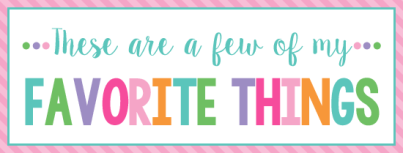 Name:__Amy Elaine Tice_______    T Shirt Size:____AL______________Birthday:___Julu 25th_________    Monogram:_____just “A” please___Favorite Color:Turquoise_______   Favorite Flower:_Rose/ SunflowerFavorite Scent:_Clean Cotton     Favorite Candy:_Snicker, Twix, Jolly 												Ranchers, Sugar free gumFavorite Drink:_Dr. Pepper, Coke Zero, or Diet Snapple Tea_  Favorite Food:_Grilled chicken, pasta_________________Favorite Snack:_Salty______   Favorite Fruit:_Apples, Strawberries__Favorite Restaurant: Olive Garden, La Siesta__________________Favorite Fast Food:_Wendy’s, Sonic, Chick fil a, subway_____Favorite Places to Shop:__TJ Max, Hobby lobby, Commerce St. Market_____Favorite Bath & Body Works Scent: Magic in the air_________Things I collect:_Willow tree angels, Etta B pottery, crosses, bottles of sand from all over different beaches_____________Favorite Author /Book Series for my own personal reading:__Fun fact books, daily devotional books, seek a word_________________Wish List for Classroom:_colored pens, sharpies, small award prizes, stickers, wrapped candy_________________________________________________________________________________________________________** Please turn in to Mrs. Still by Friday.***